Digitally signed by	Příloha č. 1 – Smlouva mezi Poskytovatelem a Příjemcemč. 24-10653S panelu č. P501soutěže ve výzkumu, experimentálním vývoji a inovacích na podporu grantových projektů základního výzkumu, kovauniverzRJovouagenturou České republiky podle zákona č. 130/2002 Sb. o podpoře výzkumu experimentálního vývoje a inovací z veřejných prostředků a o změně některých souvisejících zákonů, ve znění pozdějších předpisů (dále jen zákon č. 130/2002 Sb.)Příjemce:Sídlo:IČO:Bankovní spojení: Zastoupený:na straně jedné, (dále jen „Příjemce")aI.Smluvní stranyústav experimentální botaniky AV ČR, v. v. i.Rozvojová 263, 165 02 Praha 6 - Lysolaje61389030	DIČ:	CZ61389030Česká spořitelna, a.s.	č. účtu: 4193962/0800 RNDr. Janem Martincem, CSc., ředitelemDalší účastník - 1:	Masarykova univerzita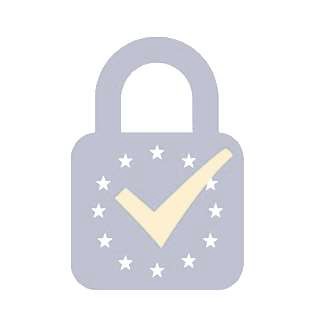 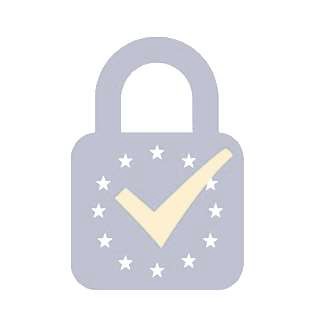 Sídlo:	Žerotínovo náměstí 617/9, 601 77 BrnoIČO:	00216224	DIČ:	CZ00216224Bankovní spojení:	KB, a.s., Brno – město, č. účtu: 85636621/0100Zastoupený:	doc. Mgr. Pavlem Plevkou, Ph.O., ředitelem pověřeným výkonem funkce jako další účastník projektu na straně druhé,(dále jen „Další účastník - 1")(Příjemce a Další účastníci dále společně také jako „smluvní strany", jednotlivě jako „smluvní strana")uzavírají tuto:Smlouvu o účasti na řešení části grantového projektu (dále jen „Smlouva")li.Předmět smlouvyPředmětem této Smlouvy je stanovení podmínek pro realizaci části níže specifikovaného grantového projektu:Příjemce uzavírá s Dalším účastníkem tuto Smlouvu za účelem úpravy vzájemných práv a povinností při řešení Části projektu a poskytování části podpory z veřejných prostředků Projektu specifikovaného v tomto článku, bodu 1., této Smlouvy.Ili.Základní ustanoveníGrantová agentura České republiky (dále jen „Poskytovatel"), zřízená a vykonávající činnosti podle zákona č. 130/2002 Sb., v souladu s Národní politikou výzkumu, vývoje a inovací české republiky, v souladu s dalšími právními předpisy České republiky a s předpisy a pravidly Evropské unie upravujícími státní podporu výzkumu, vývoje a inovací, a s cílem podporovat provádění základního výzkumu v české republice, vyhlásila veřejnou soutěž ve výzkumu, experimentálním vývoji a inovacích na podporu grantových projektů v základním výzkumu a následně poskytuje podporu na řešení těchto projektů.Práva a povinnosti Poskytovatele, Příjemce a Dalšího účastníka v průběhu této veřejné soutěže byla,kromě obecně závazných právních předpisů, upravena zadávací dokumentací této veřejné soutěže (dále jen „Zadávací dokumentace"). Další účastník se zavazuje se při plnění této Smlouvy touto Zadávací dokumentací řídit s výjimkou těch ustanovení, z jejichž podstaty vyplývá,že se na něj nemohou vztahovat,a dále se zavazuje dodržovat povinnosti podle Přílohy 4, čl. 3, čl. 4 a čl. 5 této Zadávací dokumentace, a to jak vůči Poskytovateli, tak i Příjemci.Na základě výsledků veřejné soutěže uzavřel Poskytovatel s Příjemcem Smlouvu o poskytnutí dotace na podporu grantového projektu č. 24-106535 (dále jen „Smlouva mezi Poskytovatelem a Příjemcem"), která tvoří Přílohu č. 1 této Smlouvy. Další účastník se tímto zavazuje dodržovat veškeré povinnosti vyplývající z ustanovení Smlouvy mezi Poskytovatelem a Příjemcem s výjimkou těch ustanovení, z jejichž podstaty vyplývá, že se nemohou na Dalšího účastníka vztahovat.Iv.Poskytnutí grantových prostředků na řešení ProjektuCelková výše uznaných nákladů na celou dobu řešení projektu je uvedena v Návrhu projektu ve formuláři Část B a činí 11 994 000 Kč. Podrobné vymezení položek uznaných nákladů a jejich členění je stanoveno v Návrhu projektu a v rozpisu finančních prostředků pro jednotlivé roky řešení Projektu, který je Přílohou č. 1 Smlouvy mezi Poskytovatelem a Příjemcem (dále jen „Rozpis Grantových prostředků Projektu").Na řešení věcné náplně Části projektu budou Příjemcem poskytnuty pro rok 2024 Dalšímu účastníkovi - grantové prostředky ve výši 1 138 000 Kč.	V každém dalším kalendářním roce řešení Projektu převede Příjemce Dalším účastníkům dle Rozpisu grantových prostředků odpovídající část dotace, a to do 30 dnů po jejich obdržení od Poskytovatele. Prostředky budou poskytnuty v závislosti na průběhu a výsledcích řešení Projektu a za předpokladu, že nedojde k vázání prostředků státního rozpočtu, a že Další účastník splní řádně a včas své závazky v rozsahu příslušných obecně závazných právních předpisů a podmínek stanovených touto smlouvou a příslušnou Zadávací dokumentací.Struktura grantových prostředků může být změněna bez nutnosti uzavření Dodatku smlouvy pouze v souladu s podmínkami příslušné Zadávací dokumentace nebo na základě Dílčí zprávy schválené Poskytovatelem.Nebudou-li splněny předpoklady pro pokračování Projektu a Poskytovatel ukončí poskytování podpory, je Příjemce oprávněn ukončit a písemně vypovědět tuto Smlouvu bez výpovědní lhůty.Finanční prostředky jsou Příjemcem Dalšímu účastníku poskytovány na úhradu uznaných nákladů účelově vymezených touto smlouvou.v.Další účastníkDalší účastník odpovídá Příjemci za odbornou úroveň Části projektu. Spoluřešitel je odpovědný Dalšímu účastníkovi za řešení odborné části grantového projektu a za hospodaření s přidělenou částí grantových prostředků v plném rozsahu.Další účastník odpovídá za to, že spoluřešitel souhlasí s tím, že je ustanoven spoluřešitelem Části projektu, že byl seznámen s obsahem této Smlouvy, včetně všech jejích příloh a dodatků, stejně tak jako se Zadávací dokumentací, a že Další účastník zavázal spoluřešitele dodržovat ve vztahu k Příjemci i Poskytovateli veškerá ustanovení obecně závazných předpisů této Smlouvy, Zadávací dokumentace a Návrhu projektu.Další účastník tímto stvrzuje Příjemci, že se spoluřešitelem, uvedeným v článku II. odstavci 1. této Smlouvy, existuje pracovněprávní vztah, případně že tento vztah vznikne nejpozději ke dni zahájení řešení Projektu.Další účastník je povinen seznámit spoluřešitele se zněním Etického kodexu pro řešitele projektů GAČR, který je dostupný na webových stránkách Poskytovatele na adrese www.gacr.cz, a zavázat jej, aby se při řešení grantového projektu tímto Etickým kodexem řídil.vI.Podmínky použití poskytnutých Grantových prostředkůDalší účastník bere na vědomí skutečnost, že Grantové prostředky, poskytnuté mu Příjemcem na základě této Smlouvy, jsou dotací dle obecně závazných právních předpisů a jsou účelově vázány. Další účastník je povinen Grantové prostředky použít výlučně k úhradě uznaných nákladů Části projektu dle této Smlouvy, za podmínek a v rozsahu, které vyplývají z této Smlouvy, Zadávací dokumentace a obecně závazných právních předpisů.Další účastník je povinen hospodařit s poskytnutými Grantovými prostředky s péčí řádného hospodáře,  nit povinnosti stanovené touto Smlouvou, Zadávací dokumentací a obecně závaznými právními předpisy, zejména zákonem č. 218/2000 Sb., o rozpočtových pravidlech, v atném znění, a dále je povinen se při hospodaření s poskytnutými Grantovými prostředky řídit písemnými pokyny Příjemce a Poskytovatele, a to bez zbytečného odkladu po jejich obdržení. Pokud v průběhu řešení Části projektu nastanou skutečnosti vyžadující jakoukoliv změnu skladby či výše Grantových prostředků, postupuje se způsobem uvedeným v Zadávací dokumentaci pro změny v rámci řešení Projektu.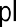 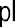 VII.EvidenceDalší účastník je povinen vést pro Část projektu samostatnou oddělenou účetní evidenci (podle obecně závazných právních předpisů upravujících vedení účetní evidence), která musí být vedena správně, úplně, průkazně, srozumitelně, přehledně, způsobem zaručujícím trvalost účetních záznamů a takovým způsobem, aby Další účastník mohl kdykoliv na výzvu Příjemce nebo Poskytovatele poskytnout věrohodné, aktuální a prokazatelné údaje o stavu hospodaření s Grantovými prostředky a tyto údaje rovněž prokázat.O všech uznaných nákladech musí být v rámci shora uvedené účetní evidence vedena na samostatném analytickém účtu samostatná a oddělená evidence a v jejím rámci pak dále samostatná a oddělená evidence o výdajích a nákladech hrazených z Grantových prostředků. Evidence hospodaření s Grantovými prostředky tedy musí být zcela oddělena od evidence případných jakýchkoliv dalších finančních prostředků na řešení Části projektu vynaložených (např. finančních prostředků Dalšího účastníka).Další povinnosti Dalšího účastníka, týkající se vedení účetní evidence, vyplývají ze Zadávací dokumentace a obecně závazných právních předpisů.VIII.KontrolaPříjemce i Poskytovatel jsou oprávněni provádět kdykoliv kontrolu a hodnocení nění cílů Části projektu, včetně kontroly čerpání a užívání podpory a hospodaření s Grantovými prostředky, účelnosti uznaných nákladů podle této Smlouvy a nění povinností Dalšího účastníka a spoluřešitele.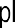 Další účastník jakož i spoluřešitel) se zavazuje umožnit Poskytovateli výkon jeho kontrolních oprávnění dle této Smlouvy, Zadávací dokumentace a obecně závazných právních předpisů a poskytnout Poskytovateli veškerou nutnou nebo jím požadovanou součinnost. Další účastník jakož i spoluřešitel je povinen umožnit kontrolu ve stejném rozsahu jako Poskytovateli také Příjemci.Příjemce i Poskytovatel mají právo provést kontrolu dle této Smlouvy nebo Zadávací dokumentace kdykoliv v průběhu řešení Projektu, i po jeho ukončení. Kontrola ze strany Příjemce nebo Poskytovatele u Dalšího účastníka nijak nenahrazuje provedení kontroly územními finančními orgány dle obecně závazných právních předpisů.Další účastník je povinen uvádět v rámci dílčích zpráv, závěrečných zpráv nebo jakýchkoliv jiných dokumentů (oznámení, žádostí, informací atd.) doručovaných Příjemci či Poskytovateli v učně pravdivé, úné a nezkreslené údaje. Pokud tuto svou povinnost Další účastník vědomě poruší, je Příjemce vždy oprávněn tuto Smlouvu vypovědět bez výpovědní doby, přičemž další povinnosti Dalšího účastníka, stanovené pro tento případ obecně závaznými právními předpisy, touto Smlouvou nebo Zadávací dokumentací, nejsou tímto dotčeny.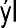 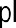 Další práva a povinnosti stran týkající se kontroly vy ývají z ustanovení Zadávací dokumentace.IXPostup při řešení ProjektuDalší účastník je bez dalšího povinen zajistit, že řešení Části projektu bude zahájeno nejpozději ve lhůtě 30 kalendářních dnů ode dne účinnosti této Smlouvy, v případě rozpočtového provizoria ve lhůtě a postupem dle zákona č. 218/2000 Sb. o rozpočtových pravidlech, v atném znění, a pokračovat v řešení Části projektu až do data ukončení řešení Projektu uvedeného v ustanovení čl. I. této Smlouvy nebo do ukončení účinnosti této Smlouvy nastane-li dříve, a to způsobem vyývajícím z této Smlouvy, zejména z jejích příloh, Zadávací dokumentace a obecně závazných právních předpisů.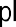 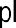 Další účastník je povinen postupovat při řešení Části projektu s odbornou péčí, s využitím všech odborných znalostí svých, spoluřešitele a spolupracovníků.Další účastník je povinen využívat při řešení Části projektu hmotný a nehmotný majetek, který pro řešení Části projektu z Grantových prostředků pořídil, a to v rozsahu a způsobem vyývajícím z této Smlouvy, Zadávací dokumentace a Návrhu projektu.	V rámci postupu při řešení Části projektu je Další účastník povinen předkládat Příjemci minimálně 3 pracovní dny před termínem každoročně vyhlašovaným Poskytovatelem:dílčí zprávy a závěrečnou zprávu, a to způsobem a s náležitostmi dle Smlouvy mezi Poskytovatelem a Příjemcem, resp. dle Zadávací dokumentace;podrobné vyúčtování hospodaření s poskytnutými grantovými prostředky, tj. výpis z oddělené účetní evidenceJednotlivé účetní položky), a dále čerpání rozpočtu vč. převodů prostředků do/z FÚUP a případné vratky dotace, a to v Kč s přesností na dvě desetinná místa. Další účastník je povinen vrátit Příjemci do 15. ledna 2027 grantové prostředky, které nebyly Dalším účastníkem dočerpány do posledního kalendářního roku řešení Projektu s tím, že vrácené finanční prostředky budou Příjemci avizovány předem;Další účastník a spoluřešitel se zavazují při řešení Části projektu dodržovat i další povinnosti vy ývající pro něj z ustanovení Smlouvy mezi Poskytovatelem a Příjemcem, Zadávací dokumentace, Návrhu projektu a obecně závazných právních předpisů.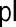 Další účastník je povinen ukončit řešení Části projektu nejpozději do data ukončení řešení Projektu uvedeného v čl. II. této Smlouvy a výsledky řešení Části projektu Příjemci doložit či prezentovat v souladu s Návrhem projektu a příslušnými ustanoveními Zadávací dokumentace.X.Informační systém výzkumu a vývojeDalší účastník je povinen zpracovat údaje pro infomační systém výzkumu, vývoje a inovací (IS VaVal), část Rejstřík informací o výsledcích (RIV) a doručit tyto údaje Příjemci v rozsahu vy ývajícím z obecně závazných právních předpisů. Další účastník je povinen doručit Příjemci 3 pracovní dny před termínem každoročně vyhlašovaným Poskytovatelem údaje o výsledcích řešení výše uvedené Části projektu.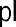 Práva a povinnosti při předávání a poskytování údajů do informačního systému výzkumu, vývoje a inovací se řídíustanoveními Zadávací dokumentace, příslušnýmiPříjemce, resp. Poskytovatele.obecně závaznýmiXIprávnímipředpisya pokynyze stranySankce za porušení SmlouvyPokud Další účastník použije Grantové prostředky v rozporu s účelem anebo na jiný účel, než na který mu byly dle této Smlouvy poskytnuty, či je bude jinak neoprávněně používat či zadržovat, ujednávají smluvní strany výslovně, že takové jednání bude posuzováno jako porušení rozpočtové kázně ve smyslu§ 44 zákona č. 218/2000 Sb., o rozpočtových pravidlech, v atném znění.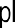 Poruší-li Další účastník jakoukoli povinnost, vyývající z této Smlouvy nebo Zadávací dokumentace (s výjimkou ustanovení, z jejichž podstaty vyývá, že se nemohou vztahovat na Dalšího účastníka), je Další účastník povinen zaatit Příjemci smluvní pokutu ve výši 5000 Kč za každý jednotlivý případ porušení povinnosti a za každý následující týden prodlení se sněním takovéto povinnosti nebo za každý započatý následující týden trvání takového porušení povinnosti.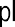 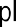 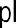 Pokud Další účastník poruší kteroukoli z následujících povinností, je povinen zaatit Příjemci smluvní pokutu ve výši 1000 Kč za každý kalendářní den prodlení se splněním dané povinnosti: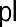 podat Příjemci dílčí zprávu o realizaci Části projektu 3 pracovní dny před termínem stanoveným Smlouvou mezi Poskytovatelem a Příjemcem, se stanovenými náležitostmi a stanoveným způsobem;podat Příjemci závěrečnou zprávu o realizaci Části projektu 3 pracovní dny před termínem stanovenýmSmlouvou mezi Poskytovatelem a Příjemcem, se stanovenými náležitostmi a stanoveným způsobem;	zpracovat údaje pro informační systém výzkumu a vývoje a inovací (IS VaVal) a doručit tyto údaje Příjemci 3 pracovní dny před termínem stanoveným Smlouvou mezi Poskytovatelem a Příjemcem;zaslat Příjemci 3 pracovní dny před termínem podle zvláštního právního předpisu řádně vyněný formulář pro finanční vypořádání Grantových prostředků poskytnutých Dalšímu účastníkovi na řešení Části projektu.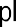 Porušení zbývajících podmínek stanovených touto Smlouvou a Zadávací dokumentací, které musí Další účastník nit v souvislosti s použitím Grantových prostředků, bude považováno za porušení rozpočtové kázně s příslušnými důsledky.	Smluvní pokuta je satná nejpozději do 30 dnů po doručení písemné výzvy k úhradě, a to na bankovní účet Příjemce, uvedený v záhlaví této Smlouvy. Za prodlení se splněním svého peněžitého závazku je povinen uhradit Další účastník Příjemci zákonný úrok z prodlení. Tímto ujednáním o smluvních sankcích není dotčeno právo Příjemce na náhradu vzniklé škody jdoucí nad rámec výše smluvní pokuty, kterou je oprávněn vymáhat samostatně. Smluvní pokuty, sjednané touto Smlouvou, je povinná strana povinna uhradit straně oprávněné bez ohledu na skutečnost, zda porušení povinnosti, zajištěné smluvní pokutou, zavinila, či nikoliv.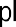 Výše uvedené sankce nezbavují Dalšího účastníka povinnosti zaplatit penále či úroky z prodlení vyměřené muv souvislosti s porušením Smlouvy orgány státní a veřejné správy, jedná se zejména o porušení zákona č. 218/2000 Sb., o rozpočtových pravidlech, v platném znění.Pokud Další účastník poruší jakoukoliv ze svých povinností vyývajících z této Smlouvy nebo podmínek Zadávací dokumentace, je Příjemce oprávněn poskytování podpory dle této Smlouvy bez dalšího zastavit, a to až do doby, než Další účastník odstraní závadný stav a učiní taková opatření, která Příjemci zaručí, že se Další účastník již opětovného porušení povinností nedopustí.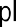 XIIUkončení SmlouvyPoruší-li Další účastník jakoukoliv svou povinnost vyývající z této Smlouvy, Smlouvy mezi Poskytovatelem a Příjemcem, Zadávací dokumentace nebo obecně závazných právních předpisů, je Příjemce oprávněn tuto Smlouvu vypovědět bez výpovědní doby.Příjemce je dále vždy oprávněn tuto Smlouvu vypovědět bez výpovědní doby, jestliže nastane kterákoliv z následujících skutečností:	jestliže Další účastník ztratí způsobilost k řešení Části projektu, vyývající z obecně závazných právních předpisů a Zadávací dokumentace, zejména, nikoliv však výlučně, pokud pozbude oprávnění k činnosti při řešení Části projektu vyžadované zvláštním právním předpisem nebo pokud vstoupí do likvidace nebo bylo zahájeno insolvenční řízení, v němž je řešen úpadek nebo hrozící úpadek nebo bylo rozhodnuto o jeho úpadku atd.;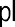 	jestliže je Další účastník - právnická osoba zrušen bez likvidace nebo jestliže by práva nebo závazky Dalšího účastníka, vyývající z této Smlouvy, měl na základě jakékoliv právní skutečnosti převzít jakýkoliv jiný subjekt;kdykoliv po uzavření této Smlouvy vyjde najevo, že Další účastník nebo spoluřešitel se jakkoliv podílel nebo podílí nebo má podílet na jakémkoliv projektu s totožnou nebo obdobnou problematikou, jako má Projekt, přičemž tento projekt přijal, přijímá nebo přijme podporu z jiného zdroje, nebo vyjde najevo, že Dalšímu účastníkovi nebo spoluřešiteli musela být známa existence takového projektu ještě před podáním Návrhu projektu, aniž by se na takovém projektu sám podílel;	jestliže kdykoliv po uzavření této Smlouvy vyjde najevo, že Další účastník uvedl v rámci Návrhu projektu nepravdivé, neúplné nebo zkreslené údaje;	jestliže kdykoliv po uzavření této Smlouvy vyjde najevo, že Návrh projektu neměl řádné náležitosti v souladu s příslušnými ustanoveními Zadávací dokumentace;D jestliže kdykoliv po uzavření této Smlouvy vyjde najevo, že Další účastník nesnil jakoukoliv svou informační povinnost vyývající ze Zadávací dokumentace nebo obecně závazných právních předpisů řádně nebo včas;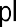 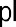 	jestliže kdykoliv po uzavření této Smlouvy vyjde najevo, že Další účastník nesnil požadavky na způsobilost k řešení Části projektu;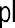 	jestliže kdykoliv po uzavření této Smlouvy vyjde najevo, že kterékoliv z prohlášení, potvrzení nebo ujištění Dalšího účastníka, uvedených v této Smlouvě, je nepravdivé.Dále je Příjemce oprávněn tuto Smlouvu vypovědět bez výpovědní doby v případech, kdy je toto oprávnění uvedeno v jednotlivých ustanoveních této Smlouvy nebo Zadávací dokumentace, nebo kdy vy ývá z obecně závazných právních předpisů.Příjemce je oprávněn zcela nebo zčásti odstoupit od Smlouvy v případě, že Další účastník bude pravomocně odsouzen pro trestný čin uvedený v§ 7 odst. 3 písm. a) nebo b) zákona č. 130/2002 Sb. Odstoupením od Smlouvy z tohoto důvodu se Smlouva od počátku zcela nebo zčásti ruší a Další účastník je povinen vrátit veškeré Grantové prostředky, nebo jejich část. Dále je Příjemce oprávněn od Smlouvy odstoupit v případech, kdy toto oprávnění vy ývá z jednotlivých ustanovení Smlouvy, Zadávací dokumentace nebo obecně závazných právních předpisů.Bude-li Smlouva ukončena výpovědí, odstoupením od smlouvy, dohodou smluvních stran nebo jiným způsobem, zanikají závazky z této Smlouvy ke dni účinnosti ukončení Smlouvy, tj. ke dni doručení výpovědi druhé smluvní straně, ke dni doručení odstoupení druhé smluvní straně, ke dni nabytí účinnosti dohody smluvních stran, ke dni dohodnutém smluvními stranami nebo ke dni ukončení Smlouvy mezi Poskytovatelem a Příjemcem nebo ke dni vy ývajícímu z obecně závazných právních předpisů. Další účastník se v tomto případě zavazuje a je povinen vrátit Grantové prostředky nevyčerpané k datu účinnosti ukončení Smlouvy za Část projektu Příjemci a to dle pokynů a ve lhůtě stanovené Příjemcem s ohledem na lhůtu stanovenou Poskytovatelem. Ve stejné lhůtě je Další účastník povinen vypracovat a doručit Příjemci závěrečnou zprávu o řešení Části projektu.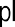 Tato Smlouva bude rovněž ukončena v případě, že dojde k ukončení Smlouvy mezi Poskytovatelem a Příjemcem, a to s účinky k okamžiku ukončení Smlouvy mezi Poskytovatelem a Příjemcem.XIli.Práva k výsledkům řešení Projektu a vlastnictví majetkuDle Smlouvy mezi Poskytovatelem a Příjemcem patří všechna práva k výsledkům řešení Projektu Příjemci. Způsob nakládání s výsledky může být upraven vnitřním předpisem Příjemce.	V případě autorských děl a výsledků chráněných právy souvisejícími s právem autorským (umělecké výkony) se Další účastník zavazuje poskytnout Příjemci licenci s možností poskytovat podlicence tak, aby mohl dostát svým povinnostem vůči Poskytovateli. Osobnostní práva autorská a osobnostní práva výkonných umělců tím zůstávají nedotčena.	V případě publikací, které mají být vydány u třetí osoby (vydavatele), se Další účastník zavazuje při sjednávání licenčních podmínek jednat tak, aby nedošlo k porušení povinností stanovených v předchozím odstavci.Další práva k výsledkům řešení Projektu se řídí ustanoveními § 16 zákona č. 130/2002 Sb., a obecně závaznými právními předpisy, zejména předpisy na ochranu duševního vlastnictví.XIv.Závěrečná ustanovení	Pojmy použité v textu této Smlouvy mají stejný význam, jako obdobné pojmy, použité a definované v rámci Zadávací dokumentace nebo Smlouvy mezi Poskytovatelem a Příjemcem, s výjimkou pojmů výslovně v textu této Smlouvy definovaných. V případě rozporu mezi ustanoveními Smlouvy mezi Poskytovatelem a Příjemcem a Zadávací dokumentací mají přednost ustanovení Smlouvy mezi Poskytovatelem a Příjemcem. V případě rozporu mezi ustanoveními Smlouvy mezi Poskytovatelem a Příjemcem a Návrhem projektu mají přednost ustanovení Smlouvy mezi Poskytovatelem a Příjemcem. V případě rozporu mezi ustanoveními Zadávací dokumentace a Návrhu projektu mají přednost ustanovení Zadávací dokumentace. V případě rozporu mezi touto Smlouvou a Smlouvou mezi Poskytovatelem a Příjemcem má vždy přednost Smlouva mezi Poskytovatelem a Příjemcem s výjimkou ustanovení, z jejichž podstaty vyplývá, že se nemohou vztahovat na Dalšího účastníka.Tato Smlouva, všechna práva a povinnosti stran dle této Smlouvy, jakož i všechny vztahy mezi stranamiSmlouvy, založené touto Smlouvou nebo s ní související, se dle výslovné dohody stran řídí právním řádem české republiky a v jeho rámci zejména zákonem č. 130/2002 Sb., zákonem č. 89/2012 Sb.,občanský zákoník,v platném znění a zákonem č. 218/2000 Sb., o rozpočtových pravidlech, v platném znění.Všechny změny, které jsou podstatné pro splnění podmínek, za jakých byla přiznána účelová podpora dle Smlouvy mezi Poskytovatelem a Příjemcem, musí Další účastník oznámit Příjemci do 3 kalendářních dnů od okamžiku, kdy se o jejich vzniku dozvěděl.Jakékoliv spory mezi stranami této Smlouvy budou řešeny obecnými soudy ČR, nedojde-li dříve ke smírnému řešení. Místní a věcná příslušnost soudu se řídí dle příslušných ustanovení obecně závazných právních předpisů ČR.Ukončení této Smlouvy, není-li stanoveno jinak, se nedotýká nároku na zaplacení smluvní pokuty, úroků z prodlení, jakékoliv jiné sankce dle této Smlouvy nebo náhrady škody dle této Smlouvy.Další účastník není oprávněn vůči jakýmkoliv nárokům Příjemce vzniklým z této Smlouvy nebo na jejím základě započítat jakékoliv své nároky proti Příjemci. Příjemce není oprávněn vůči jakýmkoliv nárokům Dalšího účastníka vzniklým z této Smlouvy nebo na jejím základě započítat jakékoliv své nároky proti Dalšímu účastníkovi.Započtení na pohledávky vzniklé z této Smlouvy se nepřipouští.Smluvní strany nejsou oprávněny převést práva a povinnosti založené touto Smlouvou na třetí osobu.Součástí této Smlouvy je následující příloha:Příloha č. 1 – Smlouva mezi Poskytovatelem a Příjemcem.Neplatnost jakéhokoliv ustanovení této Smlouvy se nedotýká platnosti této Smlouvy jako celku nebo platnosti kterékoliv jiné části této Smlouvy.Další účastník bere na vědomí, že Příjemce je povinným subjektem dle zákona č. 106/1999 Sb., o svobodném přístupu k informacím, v platném znění, a že je Příjemce povinen poskytovat informace dle uvedeného zákona. Příjemce bere na vědomí, že stejné je postavení Dalšího účastníka.Další účastník bere dále na vědomí, že Příjemce je povinným subjektem dle zákona č. 340/2015 Sb., o zvláštních podmínkách účinnosti některých smluv, uveřejňování těchto smluv a o registru smluv, v platném znění, a že Příjemce je povinen tuto Smlouvu uveřejnit v registru smluv podle tohoto zákona. Stejné je i postavení Dalšího účastníka.Další účastník a Příjemce pro tyto účely shodně prohlašují, že tato Smlouva neobsahuje žádné obchodní tajemství.	Smlouva se uzavírá na dobu určitou, a to na dobu schválenou Poskytovatelem k řešení Projektu. Platnost a účinnost této Smlouvy končí uplynutím 720 dnů od data ukončení řešení Projektu, uvedeného v článku II. této Smlouvy. Závazky Dalšího účastníka, mající dle své povahy trvalý charakter, přetrvávají ve stejném rozsahu i po zániku Smlouvy, zejména povinnosti vztahující se ke kontrole a hodnocení Projektu, kontrole čerpání a užívání podpory, kontrole hospodaření s Grantovými prostředky, kontrole účelnosti uznaných nákladů a plnění povinností Dalšího účastníka a spoluřešitele dle této Smlouvy, včetně možnosti uplatnění sankcí dle článku XII. této Smlouvy.Jakékoli změny nebo doplnění této Smlouvy je možno provádět pouze za podmínek a způsobem, který je uveden v Zadávací dokumentaci pro změny v rámci řešení Projektu, a to zásadně prostřednictvím písemných, číslovaných dodatků, podepsaných oprávněnými zástupci smluvních stran, nestanoví-li Zadávací dokumentace nebo obecně závazný právní předpis jinak.	Smlouva nabývá platnosti dnem jejího podpisu oběma smluvními stranami a účinnosti dnem uveřejnění v registru smluv. Náklady vzniklé od data zahájení řešení projektu dle smlouvy o poskytnutí účelové podpory do nabytí účinnosti této smlouvy podle zvláštního zákona, budou při splnění všech ostatních požadovaných podmínek, považovány za způsobilé a uznané náklady projektu.Pokud je tato Smlouva uzavírána elektronickými prostředky, je vyhotovena v jednom originále. Pokud je tato Smlouva uzavírána v písemné formě, je vyhotovena ve čtyřech stejnopisech s platností originálu, z nichž dva jsou určeny pro Příjemce a dva pro Dalšího účastníka, který se zavazuje jeden stejnopis předat spoluřešiteli. Smluvní strany svými níže připojenými podpisy potvrzují, že se seznámily s celým obsahem této Smlouvy, porozuměly mu a bez výhrad přijímají povinnosti a práva, z této Smlouvy plynoucí. Smluvní strany svými níže připojenýmipodpisy potvrzují, že se seznámily s celým obsahem této Smlouvy, porozuměly mu a bez výhrad přijímají povinnosti a práva, z této Smlouvy plynoucí.Za Příjemce v Praze dne:Za Dalšího účastníkav Brně dne:Digitálně podepsal RNDr. Jan Martinec CSc.Datum: 2024.02.2809:47:59 +01'00'………………………………………	………………………………………………RNDr. Jan Martinec, CSc. řediteldoc. Mgr. Pavel Plevka, Ph.O„ ředitel pověřený výkonem funkce.D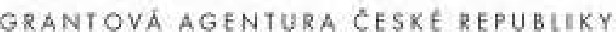 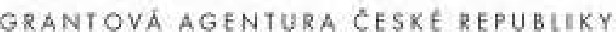 Smlouva o poskytnutí dotace na podporu grantového projektu č. 24-10653S panel u č. P501Na základě výsledků veřejné soutěže ve výzkumu, experimentálním vývoji a inovacích na podporu g rantovýoh projektů základního výzkumu (dále jen „Veřejná soutět") realizované podle zákona 6. 130/2002 Sb., o podpoře výz_kumu, experimentálního vývoje a inovací z veřejných prostředků a o změně n ěl1erých souvisejíoíoh zákonů (zákon o podpoře výzkumu, experimentálního vývoje a inovac0, ve znění pozd ějšíoh předpisů (dále'jen „Zákon"), ve spojení s ustanovením § 1 7 zákon a č. 218/2000 Sb., o rozpočtových pravidlech a o změně některých souvisejíoíoh zákonů (rozpočtová pravidla). ve znění pozdějsíoh předpisů (dále jen „Rozpočtová pravidla")a ve spojení s usta_novením § 1772 a násl. zákona č. 39/201 2 Sb., občanský zákoník, ve znění pozdějsíohpředpisů (dále jen „Občanský zákonlk") a ve spojení s částí pátou zákona č. 500!2004 Sb, správní l'á.d, ve znění pozd ějsíoh před p1sů (dále jen „Správnl fád") uzavřely dn esníh o dnečeská republlka - Grantová agentura české republlkyse sídlem Evropská 2589133b, 160 00 Praha 6IČO 48549007Zastoupená: předseda Grantové agentury České republiky (dále jen „Poskytovatel")aústav experlmentálnl botaniky AV ČR, v.v.i. se sídlem: Rozvojová 265, 165 02 Praha, CZ IčO 61889000Zastoupený(á)· RNDr. Jan Martinec, CSc. č. učtu 20095-18124061m10(dále jen „Příemcetutosmlouvu o poskytnutí dotace na podporu grantového projektu (dále jen „Smlouva"):I. Základní ustanovení1 . Poskytovatel vyhlásil dne 1 3.2.2023 Veřejnou soutěž. Příjemce podal do Veřejné. soutěže návrh grantového projektu, přičemž práva a povinnosti Poskytovatele a Příjemce Jako uchazeče v průběhu Veřejné soutěže byly, kromě obecně závazných právních předpisů, upraveny zadávací dokumentací této Veřejné soutěže (dále jen „zadávací dokumentace"). Zadávací dokumentace je nedílnou součástí Smlouvy a·pro SVŮJ rozsah Je volně dostupná na webových stránkách Poskytovatele (www.gaor.oz).V míře, v jaké je Zadávací dokumentace relevantní pro plnění Smlouvy, je Příjemce povinen se jí při plnění Smlouvy řídit. Příjemce Je povinen k tomu zavázat i řešitele a případného dalšího účastníka (ten je povinen k tomu zavázat spoluřešitele). Příjemce je dále povinen seznámit řešitele se zněním Etického kodexu pro řešitele projel1ů GA ČR (dále jen „Etický kodex"). který je volně dostupný na webovýchGRIS BACK ENGi NE, vzor 17. 2. O© 2021, Grantová agentura České republiky	1/14stránkách Poskytovatele na adrese www.gacr.cz, a zavázat jej, aby se při řešení grantového projektu tímto Etickým kodexem řídil. Příjemce je též povinen zavázat případného dalšího účastníka, aby s tímto Etickým kodexem seznámil spoluřešitele a zavázal jej, aby se při řešení grantového projektu tímto Etickým kodexem řídil.Poskytovatelem schválený návrh grantového projektu Příjemce, kterému bylo Poskytovatelem přiděleno registrační číslo 24-10653S, je nedílnou součástí Smlouvy a pro svůj rozsah je umístěn v aplikaci pro podávání a správu projektů GRIS na adrese www.gris.cz, kde si ho řešitel může kdykoliv zobrazit (dále jen „Návrh projektu").Na základě výsledků Veřejné soutěže Poskytovatel uzavírá s Příjemcem tuto Smlouvu za účelem úpravy vzájemných práv a povinností při poskytování podpory z veřejných prostředků projektu, jehož identifikace je uvedena v odstavci 5 až 7 tohoto článku Smlouvy a v Návrhu projektu.Název grantového projektu: Post-transkripční regulace jako adaptace gametofytu rostlin v rámci časné stresové reakcePředmět a cíle řešení grantového projektu: Význam posttranskripční regulace zahrnující mRNA m6Amodifikace pro reprodukční zdatnost pylu za podmínek teplotního stresu. Pomocí modelových genů/transkripH"l budeme studovat komplexní regulační dráhu mRNA modifikace->mRNA skladování/stabilita->translace při stresové odpovědi pylu.Cíle grantového projektu, jeho předpokládané výsledky a způsob ověření jejich dosažení jsou uvedeny v Návrhu projektu.Registrační číslo grantového projektu: 24-10653S (dále jen „Projekt").Datum zahájenířešeníProjektu: 1.1.2024Datum ukončení řešení Projektu: 31.12.2026Datum doručení dílčí zprávy / dílčí finanční zprávy / průběžné odborné zprávy Projektu v souladu s příslušnou Zadávací dokumentací: nejpozději do dne stanoveného Poskytovatelem a uveřejněného na jeho webových stránkách (www.gacr.cz).Datum doručení závěrečné zprávy/ závěrečné odborné zprávy Projektu v souladu s příslušnou Zadávací dokumentací: nejpozději do dne stanoveného Poskytovatelem a uveřejněného na jeho webových stránkách (www.gacr.cz).Řešitelem se ustanovuje: (dále jen „Řešitel").li. Celkové náklady na řešení Projektu a podpora z veřejných prostředkůCelková výše uznaných nákladů na celou dobu řešení Projektu je uvedena v Návrhu projektu ve formuláři Část B a činí 11 994 000,00 Kč. Podrobné vymezení položek uznaných nákladů a jejich členění je stanoveno v Návrhu projektu a v rozpisu finančních prostředků pro jednotlivé roky řešení Projektu, který tvoří Přílohu č. 1 a je nedílnou součást této Smlouvy (dále jen „Rozpis Grantových prostředků Projektu").Celková výše podpory z veřejných prostředků poskytovaná Poskytovatelem (dále jen „Grantové prostředky") na celou dobu řešení Projektu může činit až 11 994 000,00 Kč. Účelová podpora je poskytována na celou dobu řešení Projektu a na již vyplacenou účelovou podporu se pohlíží jako na celek, a nikoliv jako na samostatnou část účelové podpory poskytnuté a využitelné pouze pro daný rok řešení.Rozdělení podpory pro jednotlivé roky řešení Projektu z veřejných prostředků poskytované Poskytovatelem je stanoveno v Rozpisu Grantových prostředků Projektu.Budou-li na základě hodnocení postupu Příjemce při řešení Projektu splněny předpoklady pro pokračování podpory Projektu dle článku X. Smlouvy, poskytne Poskytovatel Př emci v daném roce řešení Projektu příslušnou podporu dle Rozpisu Grantových prostředků Projektu. Nebudou-li tyto předpoklady pro pokračování podpory Projektu splněny, Poskytovatel je oprávněn poskytování podpory ukončit a Smlouvu písemně vypovědět k datu určenému Poskytovatelem nebo bez výpovědní doby.GRIS BACK ENGINE, vzor 17.2.0 © 2021, Grantová agentura české republiky	2/14Ill. ŘešitelŘešitel odpovídá Příjemci za odbornou úroveň Projektu. Práva a povinnosti Řešitele jsou ve vztahu k Příjemci upravena zvláštním smluvním vztahem mezi nimi, není-li Příjemce současně Řešitelem. Práva a povinnosti Řešitele ve vztahu k Poskytovateli jsou řešena ustanoveními této Smlouvy a Zadávací dokumentace. Příjemce je povinen k plnění těchto práv a povinností zavázat Řešitele.Příjemce odpovídá za to, že Řešitel souhlasí se svým ustanovením Řešitelem Projektu, že byl seznámen s obsahem této Smlouvy, včetně obsahu všech jejích příloh a dodatků, stejně tak jako se Zadávací dokumentací, a že se zavazuje ve vztahu k Poskytovateli dodržovat veškerá ustanovení obecně závazných právních předpisů, Smlouvy, včetně všech jejích příloh a dodatků, Zadávací dokumentace a Návrhu projektu.Příjemce tímto stvrzuje Poskytovateli, že výše uvedený Řešitel je k Příjemci v pracovněprávním vztahu, pokud není Příjemce - fyzická osoba současně Řešitelem, případně že tento pracovněprávní vztah vznikne nejpozději ke dni zahájení řešení Projektu.Poskytnutí Grantových prostředkůPro první rok řešení Projektu poskytne Poskytovatel Příjemci na řešení Projektu podporu ve výši dle Rozpisu Grantových prostředků Projektu, za splnění podmínek, ve lhůtě a způsobem, které vyplývají z ustanovení této Smlouvy a Zadávací dokumentace.Budou-li na základě hodnocení postupu Příjemce při řešení Projektu splněny předpoklady pro pokračování podpory Projektu, poskytne Poskytovatel Příjemci v každém dalším roce řešení Projektu příslušnou podporu dle Rozpisu Grantových prostředků Projektu, za splnění podmínek, ve lhůtě a způsobem, které vyplývají z ustanovení této Smlouvy a Zadávací dokumentace. Poskytovatel je oprávněn v případě, kdy nejsou předpoklady pro pokračování podpory Projektu zcela splněny, navrhnout PřQemci vhodnou změnu v řešení Projektu, včetně změny Rozpisu Grantových prostředků Projektu. Nebudou-li předpoklady pro pokračování podpory Projektu splněny nebo Příjemce nepřistoupí na vhodnou změnu v řešení Projektu, včetně Rozpisu Grantových prostředků Projektu, je Poskytovatel oprávněn poskytování podpory ukončit a Srn louvu písemně vypovědět k datu určenému Poskytovatelem nebo bez výpovědní doby.Dojde-li v důsledku rozpočtového provizoria k regulaci čerpání rozpočtu, určuje lhůtu k poskytnutíGrantových prostředků Příjemci vlastním rozhodnutím Poskytovatel. Poskytovatel je v takovém případě rovněž vždy oprávněn tuto Smlouvu bez výpovědní doby vypovědět.Účast dalších účastníkůPokud se na řešení Projektu má podílet jeden nebo více dalších účastníků, je stanoven rozsah a specifikace jejich účasti v Návrhu projektu. Poskytnutí podpory dalším účastníkům Projektu, včetně výše této podpory, je závislé na poskytnutí podpory Příjemci a výše této podpory je uvedena v Rozpisu Grantových prostředků Projektu.Pokud se na řešení Projektu má podílet jeden nebo více dalších účastníků, je Příjemce povinen ve lhůtě, za podmínek a s náležitostmi dle Zadávací dokumentace a této Smlouvy uzavřít s každým dalším účastníkem písemnou smlouvu o účasti na řešení Projektu a prokázat Poskytovateli nabytí účinnosti této smlouvy, a to buď zasláním potvrzení o zveřejnění této smlouvy v registru smluv, nebo zasláním odkazu na zveřejněnou smlouvu. Prokázání nabytí účinnosti smlouvy o účasti na řešení Projektu podle předchozí věty je podmínkou pro zahájení poskytování podpory Poskytovatelem. Smlouva o účasti na řešení Projektu musí být mezi Příjemcem a dalším účastníkem uzavřena na dobu určitou, a to na dobu, na kterou je uzavřena mezi Příjemcem a Poskytovatelem tato Smlouva, popřípadě na dobu kratší.Jestliže Poskytovatel poskytuje Příjemci podporu včetně části podpory určené pro dalšího účastníka, musí být součástí obsahu každé smlouvy o účasti na řešení Projektu uzavírané mezi Příjemcem a dalším účastníkem ujednání o tom, že Příjemce poskytne dalšímu účastníkovi jemu určenou část podpory ve lhůtě 30 dnů od obdržení této části podpory od Poskytovatele, a to převodem na účet dalšíhoGRIS BACK ENGINE, vzor 17.2.0 © 2021, Grantová agentura české republiky	3/14účastníka vedeného u peněžního ústavu, který musí být ve smlouvě o účasti na řešení Projektu výslovně uveden. Příjemce je povinen poskytnout dalšímu účastníkovi v uvedené lhůtě a uvedeným způsobem veškeré prostředky, které tvoří část podpory určené pro další účastníky a které má ve své dispozici.Příjemce je povinen učinit součástí obsahu každé smlouvy o účasti na řešení Projektu uzavírané s dalším účastníkem ustanovení zavazující dalšího účastníka dodržovat veškeré povinnosti Příjemce, jakož i povinnosti dalšího účastníka, které vyplývají z ustanovení této Smlouvy a z ustanovení Zadávací dokumentace, s výjimkou ustanovení, z jejichž podstaty vyplývá, že se nemohou vztahovat na dalšího účastníka.Příjemce je povinen učinit součástí obsahu každé smlouvy o účasti na řešení Projektu uzavírané s dalším účastníkem ustanovení zavazující dalšího účastníka umožnit výkon kontroly plnění jeho povinností v rozsahu a způsobem vyplývajícím z této Smlouvy, z ustanovení Zadávací dokumentace, jakož i vyplývajícím z ustanovení smlouvy o účasti na řešení Projektu uzavírané mezi Příjemcem a dalším účastníkem a obecně závazných právních předpisů, a to jak Příjemci, tak i Poskytovateli (kontrolní oprávnění Příjemce i Poskytovatele vůči dalšímu účastníku jsou tak totožná). Dále je Příjemce povinen učinit součástí obsahu každé smlouvy o účasti na řešení Projektu uzavírané s dalším účastníkem ustanovení zavazující dalšího účastníka plnit povinnosti podle Přílohy 4, čl. 3, čl. 4 a čl. 5 Zadávací dokumentace jak vůči Poskytovateli. tak i Příjemci.Použití Grantových prostředků a zásady hospodaření s nimiPříjemce bere na vědomí skutečnost, že jakékoliv prostředky poskytnuté mu Poskytovatelem na základě této Smlouvy jsou dotací dle obecně závazných právních předpisů a jsou účelově vázány. Příjemce nebo další účastník je povinen takové prostředky použít výlučně k úhradě uznaných nákladů Projektu dle této Smlouvy vynaložených Př8emcem nebo dalším účastníkem na řešení Projektu za podmínek a v rozsahu, které vyplývají z této Smlouvy, Zadávací dokumentace a obecně závazných právních předpisů.Příjemce je povinen hospodařit s poskytnutými Grantovými prostředky s péčí řádného hospodáře, plnit povinnosti stanovené touto Smlouvou, Zadávací dokumentací a obecně závaznými právními předpisy, zejména Zákonem, Rozpočtovými pravidly a Občanským zákoníkem, a dále je povinen se při hospodaření s poskytnutými Grantovými prostředky řídit písemnými pokyny Poskytovatele, a to bez zbytečného odkladu po jejich obdržení. Příjemce je dále povinen obdobným způsobem zavázat každého dalšího účastníka.	Pokud v průběhu řešení Projektu nastanou skutečnosti vyžadující jakoukoliv změnu skladby či výše Grantových prostředků, postupuje se způsobem uvedeným v Zadávací dokumentaci pro změny v rámci řešení Projektu.Poruší-li Příjemce nebo kterýkoliv další účastník jakoukoliv povinnost týkající se hospodaření s Grantovými prostředky nebo použití těchto prostředků, která vyplývá z ustanovení obecně závazných právních předpisů a/nebo z ustanovení této Smlouvy a/nebo z ustanovení Zadávací dokumentace a/nebo z Návrhu projektu, je Příjemce povinen tyto Grantové prostředky nebo vzniklý rozdíl v Grantových prostředcích vrátit Poskytovateli a Poskytovatel je vždy oprávněn tuto Smlouvu vypovědět bez výpovědní doby. Tím nejsou dotčeny další důsledky porušení povinnosti vyplývající z obecně závazných právních předpisů, této Smlouvy nebo Zadávací dokumentace.EvidencePříjemce je povinen vést pro Projekt samostatnou oddělenou účetní evidenci (podle obecně závazných právních předpisů upravujících vedení účetní evidence), která musí být vedena správně, úplně, průkazně, srozumitelně, přehledně, způsobem zaručujícím trvalost účetních záznamů a takovým způsobem, aby Příjemce mohl kdykoliv na výzvu Poskytovatele poskytnout věrohodné, aktuální a prokazatelné údaje o stavu hospodaření s Grantovými prostředky a tyto údaje rovněž prokázat.O všech uznaných nákladech Projektu musí být v rámci shora uvedené účetní evidence vedena na samostatném analytickém účtu samostatná a oddělená evidence a v jejím rámci pak dále samostatná a oddělená evidence o výdajích a nákladech hrazených z Grantových prostředků. Evidence hospodařeníGRIS BACK ENGINE, vzor 17.2.0 © 2021, Grantová agentura české republiky	4/14s Grantovými prostředky tedy musí být zcela oddělena od evidence případných jakýchkoliv dalších finančních prostředků vynaložených na řešení Projektu (např. finančních prostředků Příjemce nebo dalšího účastníka).Další povinnosti Příjemce týkající se vedení účetní evidence včetně finančního vypořádání poskytnuté dotace se státním rozpočtem vyplývají ze Zadávací dokumentace a obecně závazných právních předpisů.Příjemce je povinen se vypořádat se státním rozpočtem nejpozději do 15. února roku následujícíhopo ukončení Projektu a Příjemce je rovněž povinen nejpozději do 15. února každého kalendářního roku doručit Poskytovateli v písemné a rovněž elektronické podobě pravdivou a úplnou informaci o čerpání přidělených účelových prostředků za každý jednotlivý Příjemcem řešený Projekt v předchozím kalendářním roce, a to na k tomu určeném formuláři poskytnutém Poskytovatelem a s následujícími náležitostmi:identifikace Příjemce, Řešitele a Projektu;celková výše účelových prostředků poskytnutých v kalendářním roce, za který se informace podává;celková výše účelových prostředků vyčerpaných v kalendářním roce, za který se informace podává;výše nespotřebovaných prostředků převáděných Př8emcem do dalších let;výše nespotřebovaných prostředků vrácených Poskytovateli, včetně data vrácení;další údaje tvořící obsah příslušného formuláře.Řádným splněním této povinnosti plní Příjemce rovněž svou povinnost vyplývající z ustanovení čl. 3 Přílohy 4 Zadávací dokumentace. Poruší-li Příjemce svou povinnost uvedenou v tomto článku Smlouvy, je Poskytovatel vždy oprávněn Smlouvu vypovědět bez výpovědní doby.Příjemce se zavazuje poskytnout Poskytovateli veškerou nezbytnou součinnost a veškeré Poskytovatelem požadované podklady pro vypořádání Grantových prostředků se státním rozpočtem v souladu se zvláštním právním předpisem.KontrolaPoskytovatel je oprávněn provádět kdykoliv kontrolu a hodnocení plnění cílů Projektu, včetně kontroly čerpání a užívání podpory a hospodaření s Grantovými prostředky, účelnosti uznaných nákladů podle této Smlouvy a plnění povinností Příjemce, Řešitele, dalšího účastníka a spoluřešitele, a to u Příjemce i dalšího účastníka.Příjemce (stejně jako Řešitel) a další účastník (stejně jako spoluřešitel) je povinen umožnit Poskytovateli výkon jeho kontrolních oprávnění dle této Smlouvy a Zadávací dokumentace a poskytnout Poskytovateli veškerou nutnou nebo Poskytovatelem požadovanou součinnost. Příjemce je povinen každého dalšího účastníka zavázat k tomu, aby další účastník obdobným způsobem zavázal každého jím ustanoveného spoluřešitele.	Poskytovatel má právo provést kontrolu dle této Smlouvy nebo Zadávací dokumentace kdykoliv v průběhu řešení Projektu a i po jeho ukončení. Kontrola ze strany Poskytovatele u Příjemce nebo u dalšího účastníka nijak nenahrazuje provedení kontroly územními finančními orgány dle obecně závazných právních předpisů.Příjemce je povinen uvádět v rámci dílčích zpráv/ dílčích finančních zpráv/ průběžných odborných zpráv/ závěrečných zpráv/ závěrečných odborných zpráv nebo jakýchkoliv jiných dokumentů (oznámení, žádostí, informací atd.) doručovaných Poskytovateli v souladu s příslušnou Zadávací dokumentací výlučně pravdivé, úplné a nezkreslené údaje. Pokud tuto svou povinnost Příjemce poruší, je Poskytovatel vždy oprávněn Smlouvu vypovědět bez výpovědní doby, přičemž další povinnosti Příjemce stanovené pro tento případ obecně závaznými právními předpisy, touto Smlouvou nebo Zadávací dokumentací nejsou dotčeny.Další práva a povinnosti stran týkající se kontroly vyplývají z ustanovení Zadávací dokumentace.Postup při řešení ProjektuPříjemce je bez dalšího povinen zajistit, že řešení Projektu bude zahájeno nejpozději ve lhůtě do 60 kalendářních dnů ode dne účinnosti této Smlouvy, v případě rozpočtového provizoria ve lhůtě a postupem dle Rozpočtových pravidel, a pokračovat v řešení Projektu až do data ukončení řešeníGRIS BACK ENGINE, vzor 17.2.0 © 2021, Grantová agentura české republiky	5/14Projektu uvedeného v ustanovení čl. I. odst. 6 této Smlouvy, nebo do ukončení účinnosti této Smlouvy, nastane-li dříve, a to způsobem vyplývajícím z této Smlouvy, zejména z jejích příloh, Zadávací dokumentace, Návrhu projektu a obecně závazných právních předpisů.Příjemce i další účastník je povinen postupovat při řešení Projektu s odbornou péčí, s využitím všech odborných znalostí Příjemce, Řešitele, dalšího účastníka a spoluřešitele. Příjemce je povinen každého dalšího účastníka zavázat k plnění povinností dle této Smlouvy.Příjemce i další účastník je povinen využívat při řešení Projektu hmotný a nehmotný majetek, který pro řešení Projektu z Grantových prostředků pořídil, a to v rozsahu a způsobem vyplývajícím z této Smlouvy, Zadávací dokumentace a Návrhu projektu. Příjemce je povinen každého dalšího účastníka zavázat k plnění povinností dle této Smlouvy.	V rámci postupu při řešení Projektu je Příjemce povinen předkládat Poskytovateli v souladu s příslušnou Zadávací dokumentací dílčí zprávu / dílčí finanční zprávu / průběžnou odbornou zprávu / závěrečnou zprávu / závěrečnou odbornou zprávu, a to ve lhůtě dle čl. I. odst. 6 této Smlouvy, způsobem a s náležitostmi dle Zadávací dokumentace.Příjemce se zavazuje při řešení Projektu dodržovat i další povinnosti vyplývající pro něj z ustanovení Smlouvy, Zadávací dokumentace, Návrhu projektu a obecně závazných právních předpisů.Příjemce je povinen ukončit řešení Projektu nejpozději do data ukončení řešení Projektu uvedeného v čl. I. odst. 6 této Smlouvy a výsledky řešení Projektu Poskytovateli doložit či prezentovat v souladu s Návrhem projektu a příslušnými ustanoveními Zadávací dokumentace.Příjemce je povinen nejpozději k datu doručení první dílčí zprávy předložit Poskytovateli odkaz na existující plán genderové rovnosti Příjemce či jiný obdobný dokument prokazující aktivní přístup Příjemce k podpoře nediskriminačního přístupu, nebyl-li předložen již s Návrhem projektu.Příjemce se zavazuje nejpozději k datu doručení první dílčí zprávy předložit plán pro správu výzkumných dat (Data Management Pian - DMP) a tento plán v případě potřeby pravidelně aktualizovat a předkládat jej pravidelně jako součást dílčí a závěrečné zprávy včetně informací o dostupnosti a způsobu šíření výsledků výzkumu a výzkumných dat. Součástí obsahu dílčí nebo závěrečné zprávy je aktualizovaný plán správy výzkumných dat. Plán správy výzkumných dat musí obsahovat minimálně informace o tom: (i) jaká výzkumná data bude příjemce v rámci projektu vytvářet, zpracovávat nebo sbírat; (ii) jaké metody a zásady jejich správy použije; (iii) zda a jakým způsobem budou data sdílet, publikovat nebo uveřejňovat, případně odůvodnění, proč nemohou být výzkumná data šířena a zveřejňována (příjemce nezveřejní informace o výzkumných datech, jejichž zveřejněním by došlo k nepřiměřenému zásahu do práva na ochranu duševního vlastnictví, obchodního tajemství, bezpečnosti státu nebo oprávněných obchodních zájmů příjemce nebo třetí osoby); (iv) a jakým způsobem budou data ukládat během řešení projektu a uchovávat po skončení projektu.Hodnocení postupu Příjemce při řešení ProjektuNa základě výsledků kontrolní činnosti Poskytovatele a dílčích zpráv / dílčích finančních zpráv / průběžných odborných zpráv provádí Poskytovatel pravidelné každoroční hodnocení postupu Řešitele při řešení Projektu, a to způsobem a podle kritérií pro hodnocení průběhu řešení Projektu uvedených v čl. 4 Přílohy 4 Zadávací dokumentace.Jsou-li dle hodnocení podle čl. X. odst. 1 této Smlouvy splněny předpoklady k pokračování podpory Projektu v dalším roce řešení, poskytne Poskytovatel Příjemci příslušnou část podpory na řešení Projektu v dalším roce dle Rozpisu Grantových prostředků Projektu.Nejsou-li dle hodnocení podle čl. X. odst. 1 této Smlouvy splněny předpoklady k pokračování podporyProjektu, nebo jestliže Příjemce odmítl návrh dodatku ke Smlouvě upravující vhodnou změnu v řešení Projektu nebo změnu v Rozpisu Grantových prostředků Projektu dle doporučení oborové komise, je Poskytovatel vždy oprávněn Smlouvu vypovědět bez výpovědní doby.GRIS BACK ENGINE, vzor 17.2.0 © 2021, Grantová agentura české republiky	6/14Informační systém výzkumu, vývoje a inovacíPříjemce je povinen zpracovat údaje pro informační systém výzkumu, vývoje a inovací (IS VaVal), část Rejstřík informací o výsledcích (RIV), a doručit tyto údaje Poskytovateli v rozsahu vyplývajícím z obecně závazných právních předpisů. Příjemce je povinen doručit Poskytovateli do termínu každoročně vyhlašovaného Poskytovatelem údaje o výsledcích řešení všech svých projektů podporovaných Poskytovatelem, které jsou určeny ke vložení do informačního systému výzkumu, vývoje a inovací (IS VaVal), část Rejstřík informací o výsledcích (RIV), v souladu se Zákonem a nařízením vlády č. 397/2009 Sb., o informačním systému výzkumu, experimentálního vývoje a inovací, ve znění pozdějších předpisů. V případě, že je nutné dle řešení Projektu k naplnění výše uvedeného požadavku doložit výstup, například publikaci či její část, Příjemce tak bezodkladně ve stanoveném termínu učiní. V případě, že z výstupu řešení je patrné, že je nutné pro splnění dodat jak elektronickou, tak písemnou formu, je Příjemce povinen dodat Poskytovateli obě formy.Práva a povinnosti při předávání a poskytování údajů určených ke vložení do informačního systému výzkumu, vývoje a inovací (IS VaVal) se řídí ustanoveními Zadávací dokumentace, příslušných obecně závazných právních předpisů a pokynů Poskytovatele.Ukončení SmlouvyPoruší-li Příjemce nebo kterýkoliv jiný ze subjektů zúčastněných na řešení Projektu jakoukoliv svou povinnost vyplývající z této Smlouvy nebo Zadávací dokumentace nebo obecně závazných právních předpisů, je Poskytovatel vždy oprávněn tuto Smlouvu písemně vypovědět bez výpovědní doby.Poskytovatel je dále vždy oprávněn tuto Smlouvu vypovědět bez výpovědní doby, jestliže nastane kterákoliv z následujících skutečností:Smlouva nenabude z jakéhokoliv důvodu účinnosti nejpozději do 30 dnů od jejího uzavření;návrh dodatku k této Smlouvě navržený Poskytovatelem Příjemci v souladu s touto Smlouvou nebude uzavřen z jakéhokoliv důvodu nejpozději do 30 dnů od jeho doručení Přijemci;Přijemce ztratí způsobilost k řešení Projektu vyplývající z obecně závazných právních předpisů a Zadávací dokumentace, zejména pokud Příjemce pozbude oprávnění k činnosti při řešení Projektu vyžadované zvláštním právním předpisem nebo pokud Příjemce vstoupí do likvidace nebo bylo zahájeno insolvenční řízení, v němž je řešen jeho úpadek nebo hrozící úpadek nebo bylo rozhodnuto o jeho úpadku;Příjemce - právnická osoba je zrušen bez likvidace (např. v případě přeměny společnosti dle předpisů občanského práva) nebo jestliže by práva nebo závazky Příjemce vyplývající z této Smlouvy měl na základě jakékoliv právní skutečnosti převzít jakýkoliv jiný subjekt;kdykoliv po uzavření této Smlouvy vyjde najevo, že se Příjemce, Řešitel, další účastník nebo spoluřešitel jakkoliv podílel nebo podílí nebo má podílet na jakémkoliv projektu s totožnou nebo obdobnou problematikou, jakou má Projekt, přičemž tento projekt přijal, přijímá nebo přijme podporu z jiného zdroje, nebo vyjde najevo, že Příjemci, Řešiteli, dalšímu účastníkovi nebo spoluřešiteli musela být známa existence takového projektu ještě před podáním Návrhu projektu, aniž by se na takovém projektu sám podílel;kdykoliv po uzavření této Smlouvy vyjde najevo, že Příjemce uvedl v rámci Návrhu projektu nepravdivé, neúplné nebo zkreslené údaje nebo podal Návrh projektu vypracovaný v rozporu se Zadávací dokumentací;kdykoliv po uzavření této Smlouvy vyjde najevo, že Návrh projektu neměl řádné náležitosti v souladu s příslušnými ustanoveními Zadávací dokumentace;kdykoliv po uzavření této Smlouvy vyjde najevo, že Příjemce nesplnil jakoukoliv svou informačnípovinnost vyplývající ze Zadávací dokumentace nebo obecně závazných právních předpisů řádně nebo včas;kdykoliv po uzavření této Smlouvy vyjde najevo, že Příjemce nesplnil požadavky na způsobilost k řešení Projektu;GRIS BACK ENGINE, vzor 17.2.0 © 2021, Grantová agentura české republiky	7/14kdykoliv po uzavření této Smlouvy vyjde najevo, že kterékoliv z prohlášení nebo potvrzení Příjemce (uchazeče) nebo Řešitele (navrhovatele) uvedených v Návrhu projektu je nepravdivé;kdykoliv po uzavření této Smlouvy vyjde najevo, že kterékoliv z prohlášení, potvrzení nebo ujištění Příjemce uvedených v této Smlouvě je nepravdivé.Dále je Poskytovatel oprávněn tuto Smlouvu vypovědět bez výpovědní doby v případech, kdy je toto oprávnění Poskytovatele uvedeno v jednotlivých ustanoveních této Smlouvy nebo Zadávací dokumentace nebo kdy vyplývá z obecně závazných právních předpisů.Poskytovatel je oprávněn zcela nebo zčásti odstoupit od Smlouvy v případě, že Příjemce bude pravomocně odsouzen pro trestný čin uvedený v ustanovení§ 7 odst. 3 písm. a) nebo b) Zákona. Odstoupením od Smlouvy z tohoto důvodu se Smlouva od počátku zcela nebo zčásti ruší a Příjemce je povinen vrátit veškerou podporu nebo její část. Dále je Poskytovatel oprávněn od Smlouvy odstoupit v případech, kdy toto oprávnění Poskytovatele vyplývá z jednotlivých ustanovení Smlouvy, Zadávací dokumentace nebo obecně závazných právních předpisů.Bude-li Smlouva ukončena výpovědí, odstoupením od Smlouvy, dohodou smluvních stran nebo jiným způsobem, zanikají závazky z této Smlouvy ke dni účinnosti ukončení Smlouvy, tj. ke dni doručení výpovědi druhé smluvní straně, ke dni doručení odstoupení druhé smluvní straně, ke dni nabytí účinnosti dohody smluvních stran, ke dni dohodnutému smluvními stranami nebo ke dni vyplývajícímu z obecně závazných právních předpisů. Příjemce se v tomto případě zavazuje a je povinen vrátit Grantové prostředky nevyčerpané k datu účinnosti ukončení Smlouvy za Projekt do státního rozpočtu dle pokynů a ve lhůtě určené Poskytovatelem. Neurčí-li Poskytovatel jinou lhůtu, je Příjemce rovněž povinen v této lhůtě vypracovat a doručit Poskytovateli závěrečnou zprávu / závěrečnou odbornou a finanční zprávu o řešení Projektu v souladu s příslušnou Zadávací dokumentací a příslušnými pokyny Poskytovatele.Porušení rozpočtové kázně a sankce za porušení SmlouvyPříjemce bere na vědomí, že porušení povinností vyplývající ze Smlouvy, Zadávací dokumentace nebo obecně závazných právních předpisů bude považováno za porušení rozpočtové kázně. Příjemce je v tomto případě povinen provést v souladu s ustanovením § 44a Rozpočtových pravidel odvod za porušení rozpočtové kázně, a to ve výši stanovené pro každý případ v následujících odstavcích tohoto článku.	Ve smyslu ustanovení§ 14 odst. 5 Rozpočtových pravidel vyčleňuje Poskytovatel jako méně závažnou podmínku související s poskytnutím dotace povinnost Příjemce poskytnout dalšímu účastníkovi jemu určenou část podpory ve lhůtě 30 dnů od obdržení této části podpory od Poskytovatele, a to převodem na účet dalšího účastníka vedený u peněžního ústavu, který je uveden ve smlouvě o účasti na řešení Projektu. Podle ustanovení§ 44a odst. 4 písm. a) Rozpočtových pravidel je nesplnění této podmínky považováno za neoprávněné použití dotace. Je-li Příjemce v prodlení se splněním této povinnosti do 1 týdne, Poskytovatel stanovuje v takovém případě odvod za porušení rozpočtové kázně ve výši 1 % z částky, ve které byla porušena rozpočtová kázeň, tedy z částky, která měla být převedena dalšímu účastníkovi. Je-li Příjemce v prodlení se splněním této povinnosti delším než 1 týden, Poskytovatel stanovuje v takovém případě odvod za porušení rozpočtové kázně ve výši 5 % z částky, ve které byla porušena rozpočtová kázeň, tedy z částky, která měla být převedena dalšímu účastníkovi.Pokud bude Poskytovatel v závěrečném hodnocení Projektu hodnotit Projekt Příjemce v souladu s příslušnou Zadávací dokumentací jako „nesplněn se sankcí", bude toto považováno dle ustanovení§ 44a odst. 4 písm. a) Rozpočtových pravidel za neoprávněné použití dotace a odvod za porušení rozpočtové kázně v takovém případě činí 5 % z celkové částky dotace.Za porušení rozpočtové kázně dle ustanovení§ 44a odst. 4 písm. a) Rozpočtových pravidel bude dále považováno porušení kterékoliv z následujících povinností Příjemce:podat Poskytovateli dílčí zprávu / dílčí finanční zprávu / průběžnou odbornou zprávu v termínustanoveném v souladu s čl. I. odst. 6 Smlouvy, se stanovenými náležitostmi a stanoveným způsobem;podat Poskytovateli závěrečnou zprávu / závěrečnou odbornou zprávu v termínu stanovenémv souladu s čl. I. odst. 6 Smlouvy, se stanovenými náležitostmi a stanoveným způsobem.GRIS BACK ENGINE, vzor 17.2.0 © 2021, Grantová agentura české republiky	8/14Za porušení povinností uvedených v odst. 4. písm. a) a b) tohoto článku Poskytovatel ve smyslu ustanovení§ 14 odst. 5 Rozpočtových pravidel stanovuje odvod za porušení rozpočtové kázně následovně:za 1 den prodlení se splněním povinnosti uvedené v odst. 4. písm. a) a b) tohoto článku činí odvod za porušení rozpočtové kázně 5.000 Kč (slovy: pět tisíc korun českých);za 2 dny prodlení se splněním povinnosti uvedené v odst. 4. písm. a) a b) tohoto článku činí odvodza porušení rozpočtové kázně 10.000 Kč (slovy: deset tisíc korun českých);za 3 dny prodlení se splněním povinnosti uvedené v odst. 4. písm. a) a b) tohoto článku činí odvod za porušení rozpočtové kázně 15.000 Kč (slovy: patnáct tisíc korun českých);za 4 dny prodlení se splněním povinnosti uvedené v odst. 4. písm. a) a b) tohoto článku činí odvod za porušení rozpočtové kázně 20.000 Kč (slovy: dvacet tisíc korun českých);za 5 dnů prodlení se splněním povinnosti uvedené v odst. 4. písm. a) a b) tohoto článku činí odvod za porušení rozpočtové kázně 25.000 Kč (slovy: dvacet pět tisíc korun českých);za 6 dnů prodlení se splněním povinnosti uvedené v odst. 4. písm. a) a b) tohoto článku činí odvodza porušení rozpočtové kázně 30.000 Kč (slovy: třicet tisíc korun českých);za 7 dnů prodlení se splněním povinnosti uvedené v odst. 4. písm. a) a b) tohoto článku činí odvod za porušení rozpočtové kázně 35.000 Kč (slovy: třicet pět tisíc korun českých);za 8 až 14 dnů prodlení se splněním povinnosti uvedené v odst. 4. písm. a) a b) tohoto článku činí odvod za porušení rozpočtové kázně 5 % z celkové částky dotace.	V případě, že bude Příjemce v prodlení se splněním povinnosti uvedené v odst. 4. písm. a) a b) tohoto článku po dobu 15 dnů a více, bude odvod za porušení rozpočtové kázně činit 25 % z celkové částky dotace a současně je Poskytovatel oprávněn poskytování podpory zastavit.Za porušení rozpočtové kázně dle ustanovení§ 44a odst. 4 písm. a) Rozpočtových pravidel bude dále považováno porušení kterékoliv z následujících povinností Příjemce:zpracovat údaje pro informační systém výzkumu, vývoje a inovací (IS VaVal) a doručit tyto údaje v termínu stanoveném v souladu s čl. XI. Smlouvy Poskytovateli;zaslat Poskytovateli v termínu podle zvláštního právního předpisu řádně vyplněný formulář pro finanční vypořádání se státním rozpočtem dotací poskytnutých Přijemci na podporu grantových projektů.Za porušení těchto povinností Poskytovatel ve smyslu ustanovení§ 14 odst. 5 Rozpočtových pravidel stanovuje odvod za porušení rozpočtové kázně ve výši 1 % z celkové částky dotace.Za porušení rozpočtové kázně dle ustanovení§ 44a odst. 4 písm. a) Rozpočtových pravidel bude dále považováno porušení kterékoliv z následujících povinností Příjemce:nejpozději k datu doručení první dílčí zprávy předložit Poskytovateli odkaz na existující plán genderové rovnosti Přijemce či jiný obdobný dokument prokazující aktivní přístup Příjemce k podpoře nediskriminačního přístupu, nebyl-li předložen již s Návrhem projektu v termínu stanoveném v souladu s č. IX. odst. 7 Smlouvy;předložit Poskytovateli plán pro správu výzkumných dat (Data Management Pian - DMP) a tento plán v případě potřeby pravidelně aktualizovat, a to vždy nejpozději k datu doručení další dílčí a závěrečné zprávy v souladu s čl. IX odst. 8 Smlouvy.Za porušení povinností uvedených v čl. IX odst. 7 Smlouvy Poskytovatel ve smyslu ustanovení§ 14odst. 5 Rozpočtových pravidel stanovuje odvod za porušení rozpočtové kázně ve výši 10.000 Kč (slovy: deset tisíc korun českých).Za porušení povinností uvedených v čl. IX odst. 8 Smlouvy Poskytovatel ve smyslu ustanovení§ 14odst. 5 Rozpočtových pravidel stanovuje odvod za porušení rozpočtové kázně ve výši ve výši 10.000 Kč (slovy: deset tisíc korun českých).Pokud další účastník poruší jakoukoliv povinnost, k jejímuž dodržování se zavázal smlouvou s Příjemcemv souladu s čl. V. odst. 5 Smlouvy nebo byl povinen se zavázat v souladu s touto Smlouvou (povinnosti Příjemce, jakož i povinnosti dalšího účastníka, které vyplývají z ustanovení této Smlouvy a z ustanovení Zadávací dokumentace, s výjimkou ustanovení, z jejichž podstaty vyplývá, že se nemohou vztahovat na dalšího účastníka), je Přijemce povinen zaplatit Poskytovateli smluvní pokutu ve výši 5.000 Kč (slovy: pět tisíc korun českých) za každý jednotlivý případ porušení povinnosti dalším účastníkem a za každýGRIS BACK ENGINE, vzor 17.2.0 © 2021, Grantová agentura české republiky	9/14započatý následující týden prodlení se splněním takovéto povinnosti nebo za každý započatý následující týden trvání takového porušení povinnosti.1O. Smluvní pokutu ve výši 5.000 Kč (slovy: pět tisíc korun českých) zaplatí Příjemce Poskytovateli rovněž v případě porušení povinnosti dalším účastníkem a za každý započatý následující týden prodlení se splněním takovéto povinnosti nebo za každý započatý následující týden trvání takového porušení povinnosti, kterou na sebe další účastník převzal v souladu s čl. V. odst. 5 Smlouvy nebo byl povinen na sebe převzít v souladu s touto Smlouvou (neumožnění kontroly plnění jeho povinností v rozsahu a způsobem vyplývajícím z této Smlouvy a z ustanovení Zadávací dokumentace, porušení povinnosti podle Přílohy 4, čl. 3, čl. 4 a čl. 5 Zadávací dokumentace).Porušení povinností dle článku VI., článku IX. odst. 2 a 3, článku XII. odst. 2 písm. e), f) a g) této Smlouvy, které se Příjemce v souvislosti s použitím dotace zavázal splnit, bude považováno za porušení rozpočtové kázně, přičemž odvod za takovéto porušení činí podle ustanovení§ 44a odst. 4 písm. b) Rozpočtových pravidel částku, v jaké byla porušena rozpočtová kázeň.Pokud Příjemce poruší jakoukoliv ze svých povinností vyplývajících z této Smlouvy nebo podmínek Zadávací dokumentace, je Poskytovatel oprávněn poskytování podpory dle této Smlouvy bez dalšího zastavit, a to až do doby, než Příjemce odstraní závadný stav a učiní taková opatření, která Poskytovateli zaručí. že se Příjemce již opětovného porušení povinností nedopustí.Platnost, účinnost, forma, trvání a změny SmlouvyTato Smlouva nabývá platnosti a účinnosti dnem jejího uzavření, nestanoví-li zvláštní právní předpis jinak. Pokud by datum účinnosti této Smlouvy podle zvláštního právního předpisu předcházelo datu zahájení řešení Projektu dle článku I. odst. 6 této Smlouvy, uzavírá se tato Smlouva s odkládací podmínkou nabytí účinnosti této Smlouvy až k datu zahájení řešení Projektu dle článku I. odst. 6 Smlouvy.Poskytovatel prohlašuje, že je povinným subjektem dle ustanovení§ 2 odst. 1 zákona č. 340/2015 Sb., o registru smluv, ve znění pozdějších předpisů a může mu v souladu s tímto zvláštním právním předpisem vzniknout povinnost uveřejnit tuto Smlouvu v registru smluv. V případě, že povinnost uveřejnit tuto Smlouvu náleží dle zákona o registru smluv oběma smluvním stranám, dohodly se smluvní strany na tom, že uveřejnění provede Poskytovatel. Příjemce poskytne Poskytovateli veškerou nezbytnou součinnost při uveřejnění Smlouvy v registru smluv. Tím není dotčeno právo Př8emce uveřejnit příslušnou opravu smluvní dokumentace, která nebyla uveřejněna v souladu se zákonem o registru smluv nebo bylo-li Příjemci doručeno rozhodnutí nadřízeného orgánu nebo soudu, na jehož základě má být neuveřejněná část smluvní dokumentace nebo dotčená metadata poskytnuta podle předpisů upravujících svobodný přístup k informacím. Příjemce se zavazuje Poskytovatele o takové opravě informovat a předem s ním tento postup projednat.	Smluvní strany se shodly na tom, že z uveřejnění jsou v souladu se zvláštními právními předpisy vyloučeny některé části smluvní dokumentace, zejména pak Návrh projektu Příjemce a specifikace finančních náležitostí, a to z důvodu: (i) ochrany obchodního tajemství, (ii) ochrany osobních údajů Řešitele, spoluřešitele a členů týmů, (iii) ochrany důvěrnosti majetkových poměrů Řešitele, spoluřešitele a členů týmů, (iv) ochrany práv třetích osob k předmětu práva autorského nebo souvisejícího s právem autorským, (v) ochrany práva autorského v držení veřejných institucí, které jsou příjemci nebo spolupříjemci podpory výzkumu a vývoje z veřejných prostředků podle zákona č. 130/2002 Sb., o podpoře výzkumu, experimentálního vývoje a inovací, (vi) skutečnosti, že obsahuje technickou předlohu, návod, výkres, projektovou dokumentaci, model, způsob výpočtu jednotkových cen, vzor a výpočet ve smyslu§ 3 odst. 2 písm. b) zákona o registru smluv a (vii) že to vylučuje zákon č. 130/2002 Sb., o podpoře výzkumu, experimentálního vývoje a inovací.	Smluvní strany se zavazují dodržovat mlčenlivost o všech skutečnostech, o kterých se dozvěděly v souvislosti se Smlouvou. Povinnost mlčenlivosti se nevztahuje na ty skutečnosti, které jsou nebo se stanou obecně známými a veřejnými, aniž by se tak stalo v důsledku porušení Smlouvy. Smluvní strany prohlašují, že mají zájem zejména na ochraně informací obsažených v konkrétním Návrhu projektu Příjemce a přílohách Smlouvy nebo dodatků obsahujících specifikace finančních náležitostí z důvodů vymezených v čl. XIV. odst. 3 Smlouvy. Za všech okolností jsou smluvní strany povinny zachovávatGRIS BACK ENGINE, vzor 17.2.0 © 2021, Grantová agentura české republiky	10/14a chránit duševní vlastnictví, obchodní tajemství a důvěrné informace či jiné informace, které nelze poskytnout podle předpisů upravujících svobodný přístup k informacím nebo dle jiných právních předpisů, jakož i zachovávat mlčenlivost o veškerých skutečnostech, které by mohly negativně ovlivnit konkurenceschopnost, fungování a dobré jméno druhé smluvní strany. Výše uvedené informace nepodléhají zveřejnění v registru smluv minimálně do doby, než případné rozhodnutí nadřízeného orgánu Příjemce, nadřízeného orgánu Poskytovatele nebo rozhodnutí soudu závazně stanoví, že takto neuveřejněná část smluvní dokumentace nebo takto vyloučená metadata mají být poskytnuta podle předpisů upravujících svobodný přístup k informacím.Tato Smlouva je mezi stranami uzavírána na dobu určitou. Platnost a účinnost této Smlouvy končíuplynutím 720 dnů od data ukončení řešení Projektu uvedeného v článku I. odst. 6 Smlouvy. Práva Poskytovatele a povinnosti Příjemce dle této Smlouvy vztahující se ke kontrole a hodnocení Projektu, kontrole čerpání a užívání podpory, kontrole hospodaření s Grantovými prostředky, kontrole účelnosti uznaných nákladů a plnění povinností Přijemce, Řešitele, dalšího účastníka a spoluřešitele dle této Smlouvy, vyplývající zejména z čl. VIII. Smlouvy, přetrvávají ve stejném rozsahu i po zániku Smlouvy. Tuto Smlouvu je rovněž možné prodloužit dohodou smluvních stran.Smlouvu lze měnit a doplňovat pouze písemnými dodatky se souhlasem obou smluvních stran. Za písemnou formu nebude pro tento účel považována výměna a-mailových či jiných elektronických zpráv.Část Zadávací dokumentace, ve které nejsou vymezeny podmínky Veřejné soutěže ve smyslu ustanovení§ 17 Zákona, je Poskytovatel oprávněn v přiměřeném rozsahu měnit zasláním písemného oznámení Příjemci, ve kterém Přijemce s takovou změnou obsahu příslušné části Zadávací dokumentace seznámí. Mezi části Zadávací dokumentace, které mohou podléhat takovým změnám, patří zejména Příloha 4 - Podmínky pro řešení grantových projektů. V případě nesouhlasu Příjemce s takovou změnou obsahu příslušné části Zadávací dokumentace je Příjemce oprávněn do 14 dnů od doručení tohoto oznámení navrhnout Poskytovateli zrušení této Smlouvy. Pokud Příjemce nevyužije práva navrhnout Poskytovateli zrušení této Smlouvy v ujednané lhůtě, je Příjemce povinen se řídit těmito novými podmínkami, a to od data doručení tohoto oznámení.Práva k výsledkům řešení Projektu, způsob řešení sporů, obecná a závěrečná ustanovení	Všechna práva k výsledkům řešení Projektu patří Příjemci a popř. dalším účastníkům, kteří se na Projektu podílí. Příjemce a další účastníci jsou povinni si vzájemná práva k výsledkům řešení Projektu upravit samostatnou smlouvou. Příjemce, který není fyzickou osobou, je povinen si způsob nakládání s výsledky upravit svým vnitřním předpisem. Práva autorů a původců výsledků a majitelů ochranných práv k nim jsou upravena zvláštními obecně závaznými právními předpisy.Jakékoliv spory mezi stranami této Smlouvy vzniklé na základě této Smlouvy nebo v souvislosti s ní budou řešeny, nedojde-li mezi stranami k dohodě, příslušným orgánem dle části páté Správního řádu nebo příslušným soudem České republiky.Pojmy použité v textu této Smlouvy mají stejný význam jako obdobné pojmy použité a definované v rámci Zadávací dokumentace, s výjimkou pojmů výslovně v textu této Smlouvy definovaných. V případě jakéhokoliv rozporu mezi ustanoveními Smlouvy a Zadávací dokumentace mají přednost ustanovení Smlouvy. V případě jakéhokoliv rozporu mezi ustanovením Smlouvy a Návrhu projektu mají přednost ustanovení Smlouvy. V případě jakéhokoliv rozporu mezi ustanovením Zadávací dokumentace a Návrhu projektu mají přednost ustanovení Zadávací dokumentace.Tato Smlouva, všechna práva a povinnosti stran dle této Smlouvy, jakož i všechny vztahy mezi stranami Smlouvy založené touto Smlouvou nebo s ní související se dle výslovné dohody stran řídí právním řádem České republiky a v jeho rámci především Zákonem, Občanským zákoníkem, Rozpočtovými pravidly a částí pátou Správního řádu.Všechny změny, které jsou podstatné pro splnění podmínek, za jakých byla Přijemci přiznána podpora dle této Smlouvy, musí Přijemce oznámit Poskytovateli do 7 dnů od okamžiku, kdy se o jejich vzniku dozvěděl.Příjemce není oprávněn vůči jakýmkoliv nárokům Poskytovatele vzniklým z této Smlouvy nebo na jejím základě započítat jakékoliv své nároky proti Poskytovateli.GRIS BACK ENGINE, vzor 17.2.0 © 2021, Grantová agentura české republiky	11 /14Domnívá-li se Poskytovatel na základě podkladů z kontrolního zjištění, že Příjemce porušil podmínky této Smlouvy týkající se porušení podmínek poskytnutí dotace, které představuje porušení rozpočtové kázně Příjemce dle článku XIII. této Smlouvy, vyzve Příjemce k provedení opatření k nápravě. Příjemce je povinen na písemnou výzvu Poskytovatele provést opatření k nápravě v Poskytovatelem stanovené lhůtě.Ukončení Smlouvy dohodou, odstoupením, výpovědí nebo jiným obdobným způsobem (není-li mezi smluvními stranami dohodnuto jinak) se nedotýká nároku na zaplacení odvodu za porušení rozpočtové kázně, úroků z prodlení, jakékoliv jiné sankce dle této Smlouvy nebo náhrady škody dle této Smlouvy.Práva vzniklá z této Smlouvy nesmí být postoupena bez předchozího písemného souhlasu Poskytovatele.1O. Započtení na pohledávky vzniklé z této Smlouvy se nepřipouští.Příjemce bere na vědomí, že Poskytovatel je povinným subjektem dle zákona č. 106/1999 Sb., o svobodném přístupu k informacím, ve znění pozdějších předpisů, a že Poskytovatel je povinen poskytovat informace dle výše uvedeného zákona č. 106/1999 Sb., o svobodném přístupu k informacím, ve znění pozdějších předpisů.Nedílnou součástí této Smlouvy jsou následující přílohy:Příloha č. 1 - Rozpis Grantových prostředků Projektu.Oddělenou, samostatně uloženou součástí této Smlouvy je:Poskytovatelem schválený Návrh projektu ID verze 153372 - dostupný v GRIS na adrese (www. gris.cz);příslušná Zadávací dokumentace - dostupná na webových stránkách Poskytovatele (www.gacr.cz).Neplatnost jakéhokoliv ustanovení této Smlouvy se nedotýká platnosti této Smlouvy jako celku nebo platnosti kterékoliv jiné části této Smlouvy.	Smluvní strany si nepřejí, aby nad rámec výslovných ustanovení této Smlouvy byla jakákoliv práva a povinnosti dovozovány z dosavadní či budoucí praxe zavedené mezi smluvními stranami či zvyklostí zachovávaných obecně či v odvětví týkajícím se předmětu plnění této Smlouvy, ledaže je ve Smlouvě výslovně sjednáno jinak. Vedle shora uvedeného si strany potvrzují, že si nejsou vědomy žádných dosud mezi nimi zavedených obchodních zvyklostí či praxe.Pokud je tato Smlouva uzavírána v písemné formě, je sepsána ve dvou vyhotoveních s platností originálu. Tato smlouva může být uzavřena i elektronickými prostředky v souladu se zákonem č. 297/2016 Sb., o službách vytvářejících důvěru pro elektronické transakce, ve znění pozdějších předpisů.Obsah této Smlouvy je možné měnit či doplnit výhradně prostřednictvím uzavření písemného dodatku k této Smlouvě, který bude podepsán oběma smluvními stranami. Písemnou formu vyžadují taktéž právní jednání směřující k ukončení platnosti této Smlouvy.Tato Smlouva obsahuje úplné ujednání o svém předmětu a všech náležitostech, které smluvní strany měly a chtěly ve Smlouvě ujednat, a které považují za důležité pro závaznost této Smlouvy. Žádný projev smluvních stran učiněný při jednání o této Smlouvě ani projev učiněný po uzavření této Smlouvy nesmí být vykládán v rozporu s výslovnými ustanoveními této Smlouvy a nezakládá žádný závazek žádné ze smluvních stran.GRIS BACK ENGINE, vzor 17.2.0 © 2021, Grantová agentura české republiky	12/14Smluvní strany prohlašují, že si tuto Smlouvu přečetly, že s jejím obsahem, jakož i právními důsledky, souhlasí, a na důkaz toho k ní připojují svoje podpisy:1 U Příjemce - právnické osoby nebo organizační složky státu nebo územně samosprávného celku uved\e rovněž jméno, příjmení a funkci osoby oprávněné tuto právnickou osobu zastupovat.GRIS BACK ENGINE, vzor 17.2.0 © 2021, Grantová agentura České republiky	13/14Příloha č. 1 ke Smlouvě o poskytnutí dotace na podporu grantového projektu č. 24-10653S panelu č. P501Rozpis Grantových prostředků ProjektuGrantové prostředky které mohou být poskytnuty Poskytovatelem Př8emci·Z této částky převede Příjemce dalším účastníkům, pokud nejsou organizační složkou státu, níže uvedenou část Grantových prostředků. Dalším účastníkům - organizačním složkám státu poukáže GAČR finanční prostředky rozpočtovým opatřením a částka převedená Příjemci bude snížena o tuto část.Konec Přílohy č. 1GRIS BACK ENGINE, vzor 17.2.0 © 2021, Grantová agentura české republiky	14/14Poskytovatel:Grantová agentura české republikyRegistrační číslo projektu:24-10653SNázev projektu:Post-transkripční regulace jako adaptace gametofytu rostlin v rámci časné stresové reakcePředmět a cíle řešení projektu:Význam posttranskripční regulace zahrnující mRNA m6A modifikace proreprodukční zdatnost pylu za podmínek teplotního stresu.Pomocí modelových genů/transkriptů budeme studovat komplexní regulační dráhumRNA modifikace->mRNA skladování/stabilita->translace při stresové odpovědi pylu.Datum zahájení projektu:01. 01. 2024Datum ukončení projektu:31. 12. 2026Odpovědný řešitel projektu:Odpovědný spoluřešitel projektu:Příjemce:	ústav experimentální botaniky AV ČR, v.v.i.Příjemce:	ústav experimentální botaniky AV ČR, v.v.i.Příjemce:	ústav experimentální botaniky AV ČR, v.v.i.IČO:	161389030Řešitel:	Řešitel:	Řešitel:	Řešitel:	Rok řešení:123Věcné náklady:1 450 000,00 Kč1 490 000,00 Kč1 456 000,00 KčInvestiční náklady:0,00 Kč0,00 Kč0,00 KčOsobní náklady:2 458 000,00 Kč2 535 000,00 Kč2 605 000,00 KčCelkem náklady:3 908 000,00 Kč4 025 000,00 Kč4 061 000,00 KčDotace Poskytovatele:3 908 000,00 Kč4 025 000,00 Kč4 061 000,00 KčDalší účastník:	Masarykova univerzita	l1čo:	100216224Další účastník:	Masarykova univerzita	l1čo:	100216224Další účastník:	Masarykova univerzita	l1čo:	100216224Další účastník:	Masarykova univerzita	l1čo:	100216224Spoluřešitel:	Spoluřešitel:	Spoluřešitel:	Spoluřešitel:	Rok řešení:123Věcné náklady:549 000,00 Kč551 000,00 Kč553 000,00 KčInvestiční náklady:0,00 Kč0,00 Kč0,00 KčOsobní náklady:589 000,00 Kč598 000,00 Kč607 000,00 KčCelkem náklady:1 138 000,00 Kč1 149 000,00 Kč1 160 000,00 KčDotace Poskytovatele:1 138 000,00 Kč1 149 000,00 Kč1 160 000,00 Kč